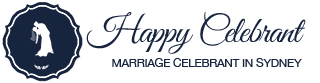                Happy Celebrant Sydney www.happycelebrant.com.auBride’s DetailsName:  ………………………………………   DOB:………………………..                                                             Address:................Email: ……............                                                     Contact Number:         Name of Father:                                                      Mother:How long have you been to Australia (Year/Month):Occupation:Marriage Status: Please Tick here  ✔ :Never Validly Married /Divorcee(If divorce Mention Certificate Number)BrideGroom’s Details:Name:  ………………………………………   DOB:………………………..                                                             Address:................Email: ……............                                                        Contact Number:   ……..      Full Name of Father:….                                             Mother:….............How long have you been to Australia (Year/Month):Occupation:                                 Total Fee:                Advance:Marriage Status: Please Tick here  ✔ :Never Validly Married /DivorceeLocation and Time of Ceremony:……………………….Conformation fee to be paid in total: …………………. How did you know about our services:………………….1. Witnesses Details:                                                                     2. Witness Details:Name:  ………………………………………    Name : DOB:……………………….. ………………     DOB:                                                            Address:                                                        Address:Email: ……............                                         Email:                      Contact Number:                                   Contact Number:Your wedding Celebrant is ‘Australian Qualified Marriage Celebrant Mr Bhimsen Sapkota and official Certificate will be provided on the same day . Your booking fee is non-refundable. It is your responsibility to furnish me with the appropriate identification and associated paperwork before the wedding can take place.……………………………..						……………………Signature of Bride Groom                                                       Signature   Bride